VMHDS Core iLabs account information The Viral Molecular High Density Sequencing (VMHDS) core uses the iLabs system to track service requests and manage billing. https://med-upenn.corefacilities.org/service_center/show_external/5129?name=viral-molecular-high-density-sequencing-core#You will need to create an account by visiting this site and clicking the link in the upper right corner: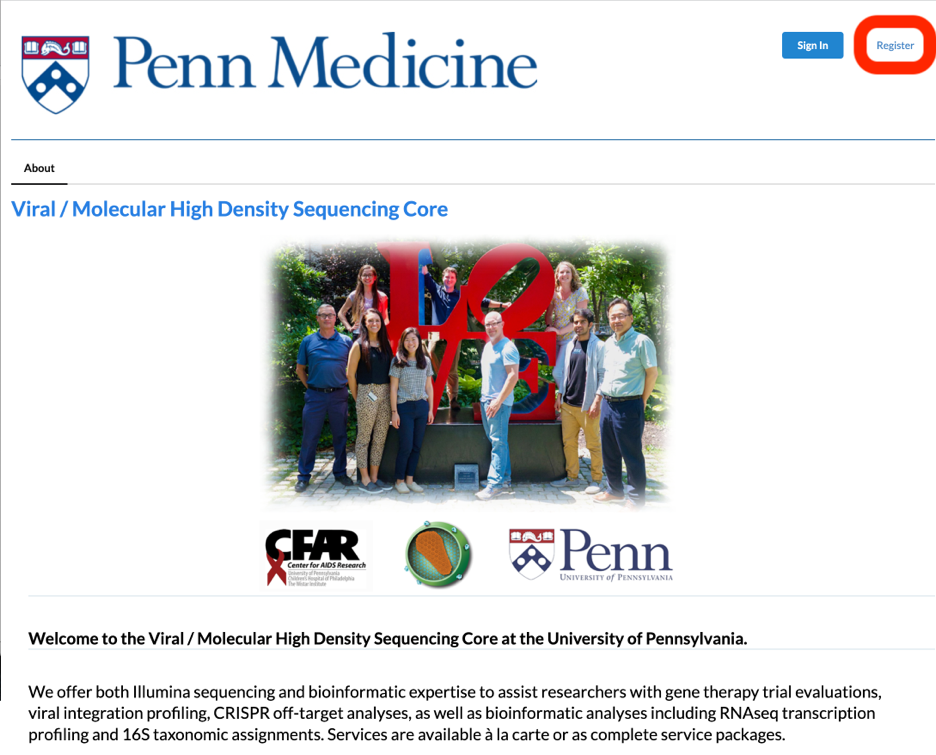 Instructions for creating an account can be found here:Penn users: https://www.med.upenn.edu/cores/registering-for-an-ilab-account-penn-faculty-and-staff.pdfNon-Penn users:https://help.ilab.agilent.com/99540-getting-started-with-ilab/325013-registering-with-ilabExternal for-profit customers please note: Once your account is created we need to manually adjust to a for-profit account. Please let us know when you create the account before creating a service request.  Once you have created an account please visit our core iLabs page to submit a request:https://med-upenn.corefacilities.org/service_center/show_external/5129?name=viral-molecular-high-density-sequencing-coreNavigate to the Request Services tab. Click “Initiate request” under Request Services. 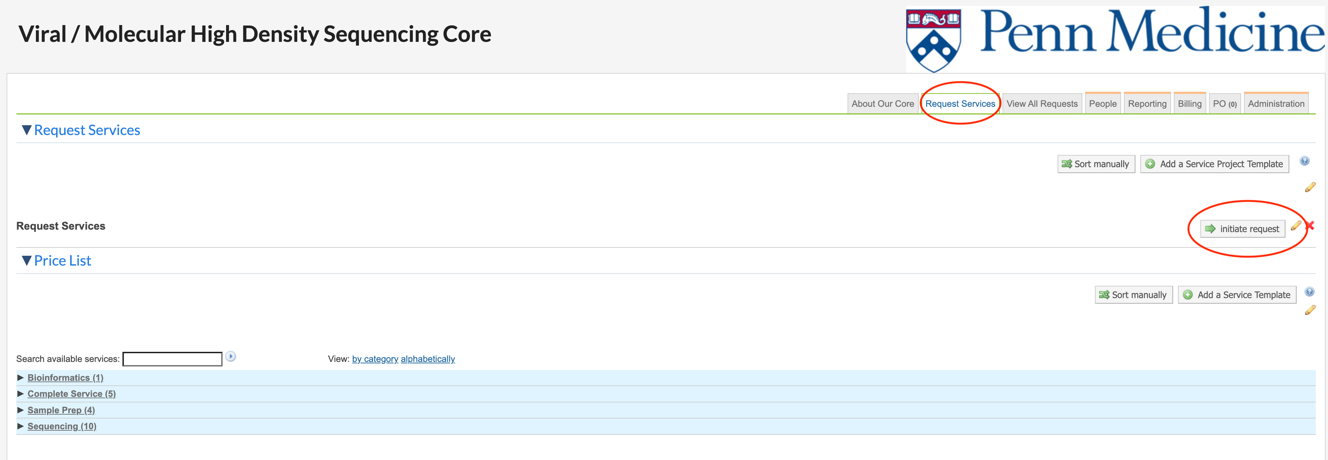 Write a brief description of the aims of the study. Choose “complete service package”, and INSPIIRED (integration site analysis) or iGUIDE (crispr off-target analysis). 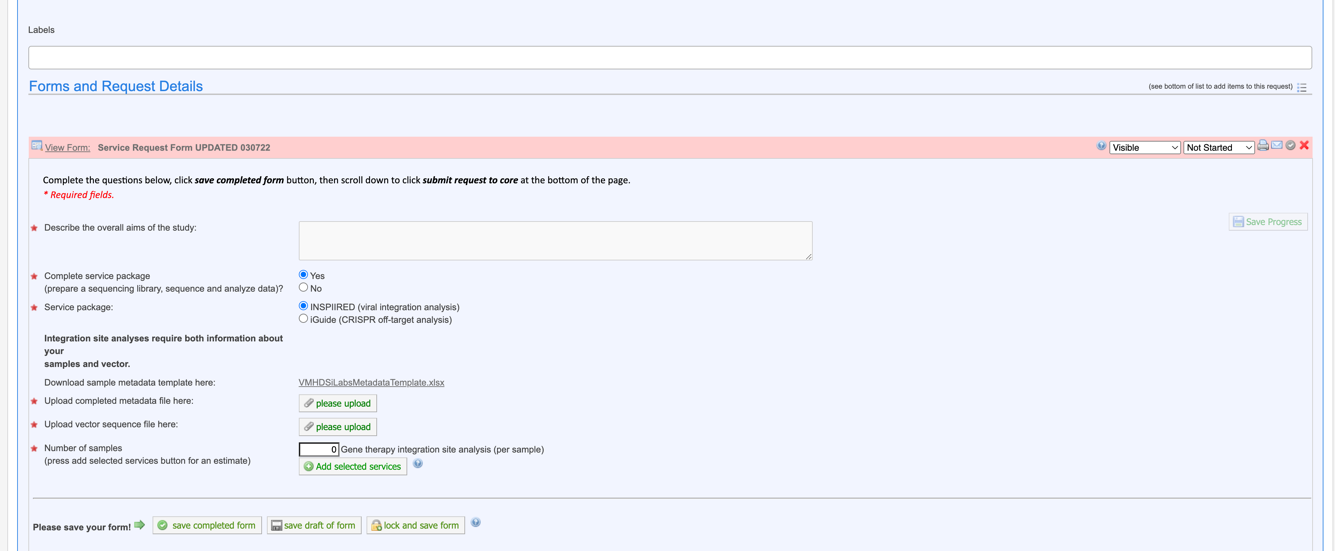 Upload the metadata and vector map if needed (blank documents will suffice if we already have this information). Add number of samples and click “add selected services” - then submit. Once we receive a request we will send a quote for services to allow for a PO to be generated. 
When POs are available, please upload them to the iLabs system (under the PO tab). If you have any questions or problems please contact our Technical Director, Aoife Doto: rochea@upenn.eduTROUBLESHOOTINGIf you are having trouble viewing our Penn core from your institution iLab account please try the following:
Login to iLab with your Institution AccountUpdate the “View”  menu on your core facilities page to “Cores at Other Institutions”



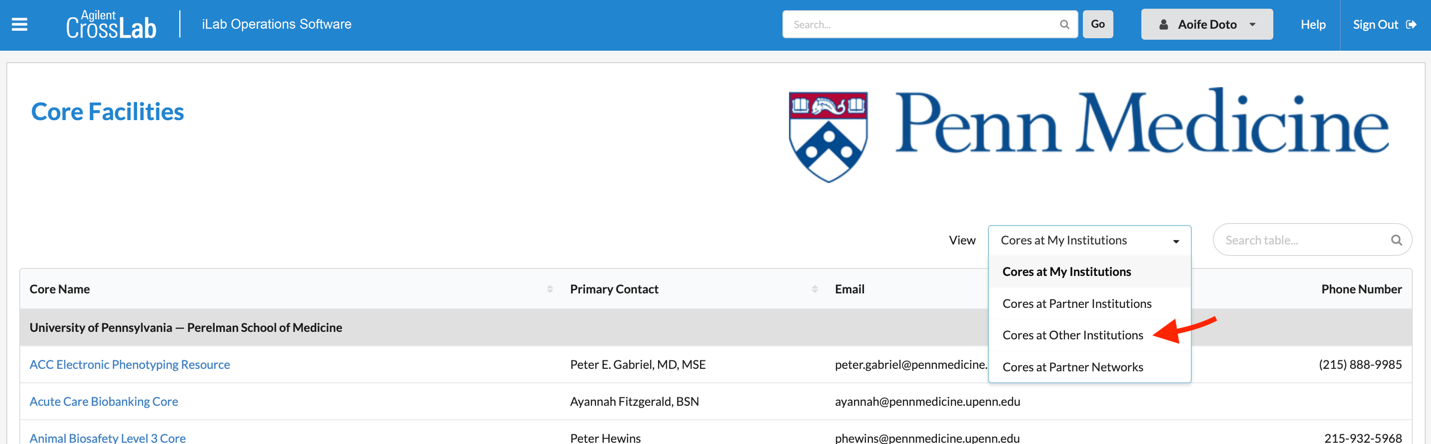 Search for the “Viral Molecular High Density Sequencing” Core